             РАСПИСАНИЕ ОГЭ – 2020 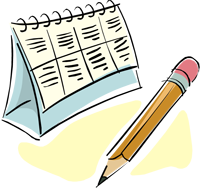 Основная волна:22 мая (пятница) – иностранные языки (английский, французский, немецкий, испанский).23 мая (суббота) – иностранные языки (английский, французский, немецкий, испанский).26 мая (вторник) – история, физика, биология, химия.29 мая (пятница) – обществознание, информатика, география, химия.30 мая (суббота) – обществознание2 июня (вторник) – русский язык5 июня (пятница) – литература, физика, информатика, география, иностранные языки (английский, французский, немецкий, испанский).9 июня (вторник) – математикаРезервные дни основной волны:20 июня (суббота) – по всем учебным предметам (за исключением русского языка и математики).22 июня (понедельник) – русский язык23 июня (вторник) – по всем учебным предметам (за исключением русского языка и математики).24 июня (среда) – математика25 июня (четверг) – по всем учебным предметам30 июня (вторник) – по всем учебным предметамДосрочная волна ОГЭ:21 апреля (вторник) – математика24 апреля (пятница) – русский язык27 апреля (понедельник) – информатика, обществознание, химия, литература.6 мая (среда) – история, биология, физика, география, иностранные языки (английский, французский, немецкий, испанский).Резервные дни досрочной волны:12 мая (вторник) – математика13 мая (среда) – информатика, обществознание, химия, литература.14 мая (четверг) – история, биология, физика, география, иностранные языки (английский, французский, немецкий, испанский).15 мая (пятница) – русский язык.16 мая (суббота) – по всем учебным предметам.Осенняя пересдача:16 сентября (среда) – русский язык17 сентября (четверг) – математика18 сентября (пятница) – по всем учебным предметам (за исключением русского языка и математики).19 сентября (суббота) – по всем учебным предметам (за исключением русского языка и математики).21 сентября (понедельник) – по всем учебным предметам